entrée : BENI SOIS-TU Béni sois-tu, Seigneur Jésus,
pour ton Église qui nous rassemble,
fais de ton peuple qui te célèbre
un peuple de louange,
un peuple de frères.

Il n’y a pas de plus grand amour
que de donner sa vie pour ses amis.Nous recevons le pain de la vie
et nous formons le corps de Jésus Christ.Dieu fait de nous des fils adoptifs
vivant la charité d’un même cœur.Peuple choisi, tressaille de joie,
l’Esprit habite en toi et te conduit.Première lecture : lecture du livre du Deutéronome (6, 2-6)« Ecoute Israël : Tu aimeras le Seigneur de tout ton cœur. »Psaume 17Je t’aime, Seigneur, ma force !Je t’aime, Seigneur, ma force :
Seigneur, mon roc, ma forteresse,
Dieu mon libérateur, le rocher qui m’abrite,
mon bouclier, mon fort, mon arme de victoire !Louange à Dieu !
Quand je fais appel au Seigneur,
je suis sauvé de tous mes ennemis.Vive le Seigneur ! Béni soit mon Rocher !
Qu’il triomphe, le Dieu de ma victoire,
Il donne à son roi de grandes victoires,
il se montre fidèle à son messie.Deuxième lecture : Lecture de la lettre aux Hébreux (7, 23-28)« Jésus, parce qu’il demeure pour l’éternité, possède un sacerdoce qui ne passe pas. »EVANGILE : Alléluia, alléluia !« Si quelqu’un m’aime, il gardera ma parole, dit le Seigneur ; mon Père l’aimera, et nous viendrons vers lui. » Alléluia !Evangile de Jésus-Christ selon St Marc (12, 28b-34)« Tu aimeras le Seigneur ton Dieu. Tu aimeras ton prochain »En ce temps-là, un scribe s’avança vers Jésus pour lui demander : « Quel est le premier de tous les commandements ? »  Jésus lui fit cette réponse : « Voici le premier : Écoute, Israël :le Seigneur notre Dieu est l’unique Seigneur.    Tu aimeras le Seigneur ton Dieu de tout ton cœur, de toute ton âme, de tout ton esprit et de toute ta force.    Et voici le second : Tu aimeras ton prochain comme toi-même. Il n’y a pas de commandement plus grand que ceux-là. » Le scribe reprit : « Fort bien, Maître, tu as dit vrai : Dieu est l’Unique et il n’y en a pas d’autre que lui.    L’aimer de tout son cœur, de toute son intelligence, de toute sa force, et aimer son prochain comme soi-même, vaut mieux que toute offrande d’holocaustes et de sacrifices. »  Jésus, voyant qu’il avait fait une remarque judicieuse, lui dit : « Tu n’es pas loin du royaume de Dieu. » Et personne n’osait plus l’interroger.p.U.: Entends la prière qui monte de nos cœurs !  communion : voici le corps et le sang du seigneur Voici le Corps et le Sang du Seigneur,
la coupe du salut et le pain de la vie.
Dieu immortel se donne en nourriture
pour que nous ayons la vie éternelle

Au moment de passer vers le Père
le Seigneur prit du pain et du vin,
pour que soit accompli le mystère
qui apaise à jamais notre faim.

Dieu se livre lui-même en partage,
par amour pour son peuple affamé.
Il nous comble de son héritage
afin que nous soyons rassasiés.

C'est la foi qui nous fait reconnaître,
dans ce pain et ce vin consacrés,
la présence de Dieu notre maître
le Seigneur Jésus ressuscité.Que nos langues sans cesse proclament,
la merveille que Dieu fait pour nous.
Aujourd'hui il allume une flamme,
afin que nous l'aimions jusqu'au bout. 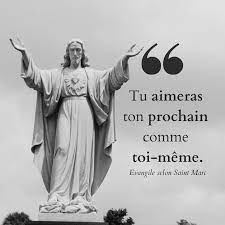 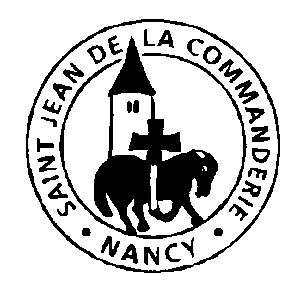 Dimanche 31 octobre 202131ème dimanche du Temps OrdinaireÉglise Saint-Léon IX